STRIKEOUT CANCER BOWLING DAYFor the Montreal Children’s Hospital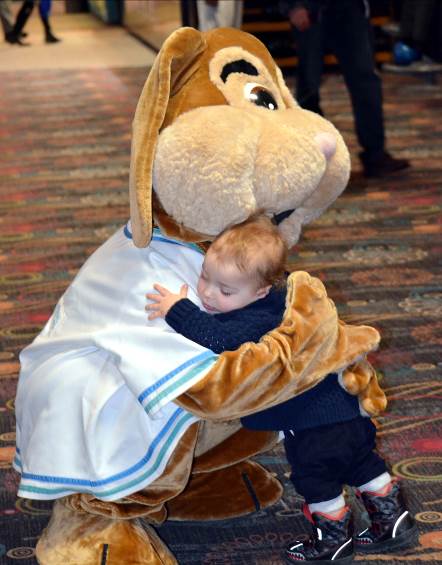 January 25th, 2020The Strikeout Cancer Bowling Day is a day of fun for the whole family (or sports team or work team) while raising funds for the Montreal Children’s Hospital.  All proceeds go towards purchasing priority medical equipment.  Most of the time, the equipment is for treating children with cancer, but sometimes there is an urgent need for medical equipment for other children.  For example, one of the items purchased through the Sian Bradwell Fund in 2019 was hardware and software to connect the ROTEM equipment in the Operating Room to the clinical labs in the Research Institute. This allows medical staff to obtain blood information immediately and ensure that the right blood product is given to the patient as soon as possible.FEATURES2 games (takes about 2 hours), shoe rental plus all taxes includedTeam photosSpecial appearance by Montreal Children’s Hospital mascot CaramelPrize drawSocial after the event (for your account)GAMES AND FEE INFORMATIONTeams may pay for their registration via a single payment of $120 via Interac e-transfer to bowling@sianbradwell.com by cheque for $120The fee for Individuals is $20 per person.e-mail your completed registration form by January 20th to: bowling@sianbradwell.com  or mail your registration form and cheque (payable to The Sian Bradwell Fund) to:The Sian Bradwell Fundc/o  J. Karabetian24A Lakeshore Road Beaconsfield, QC, H9W 4H3Manual registration forms and cheques must be received by January 20th.REGISTRATION:PLEASE USE BLOCK CAPITALSName of team: : 	________________________________Manager name:	________________________________Address: 	________________________________City:  		________________________________Prov., PostCode: 	________________________________Work e-mail: 	________________________________Mobile Phone: 	________________________________Telephone: Day   ________________________________Web site : 	________________________________Alternate contact: ________________________________Mobile Phone: 	________________________________e-mail: 		________________________________Team members:   (max. 6 bowlers per lane) _______________________________________ _______________________________________ _______________________________________ _______________________________________ _______________________________________ _______________________________________INFO:    	EVENT CO-ORDINATORS:JULIE:  514-702-0101jkarabetian@hotmail.comLORIS:  438-505-1157loris_sabini@hotmail.com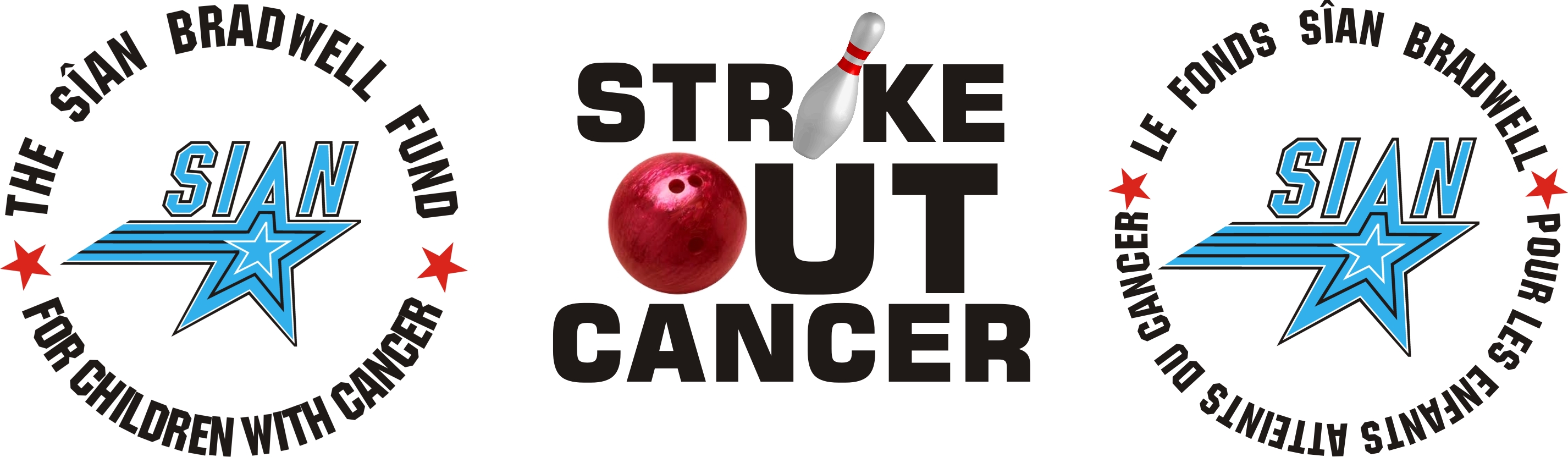 